Other Certificates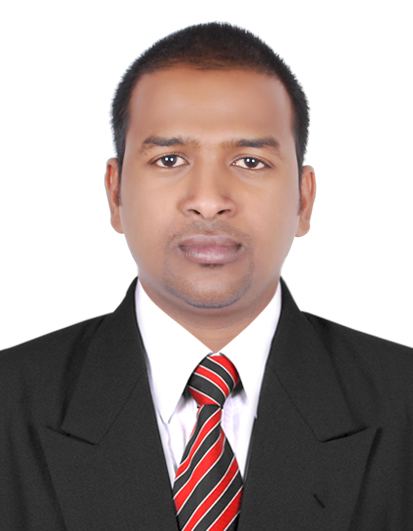     HACCP level 1 , level 2    STCW 85|95       Valid Indian driving licensePasta Antica Manufacturing LLC                                 Location –Al quasis UAEPosition – Head chef                                                       Duration–06.01.2015 to 08.03.2016Cook,prepare,present new fresh pasta products in demand with clients.Requisition, inventory ordering, food costing, staff training.Enforcing HACCP standards and waste management.Creating innovative dishes to introduce in the market.BATCO, Industrial CateringLocation– Fujairah UAE Position– Head chef                                                         Duration–04.01.2014 to 05.012015 Cook, prepare, present, buffet setup with dishes.100 cover lunch and dinner set menu on daily basis.Hire, train, manage the kitchen .Food costing, profit lose statement, waste management. Spaghetti House Club                                                           Location– JLT UAE  Position– sous chef                                                              Duration– 09.07.2013 to 02.01.2014Cook, prepare, mise en place, a la carte, 130 covers per day.Requisition, inventory, ordering supplies, food costing.Creating new exotic menus in hands with executive chef.Ensuring smooth operation in the entire production area.